Załącznik nr 2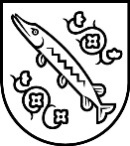 Rybnik, dnia …………………………… r.Nazwa podmiotu/komórki wnioskującej o wydanie materiałów promocyjnych (wraz 
z adresem, nr telefonu kontaktowego):………………………………………………………………………………………………………………………………………………………………………………………………………………………………………………………………………………………………………………………………………………………………………………………………………………………………………………………………………………………………………………………………………Informacje o wnioskodawcy – rodzaj działalności: (organizacja non-profit, organizacja pozarządowa, organizacja pożytku publicznego, placówka naukowo – oświatowa, jednostka samorządowa, instytucja państwowa, organizator projektu):……………………………………………………………..………………………………………Przeznaczenie materiałów  promocyjnych – dokładna nazwa oraz krótki opis wydarzenia:………………………………………………………………………………………………………………………………………………………………………………………………………………………………………………………………………………………………………………………………………………………………………………………………………………………………Uzasadnienie charakteru promocyjnego przedsięwzięcia:………………………………………………………………………………………………………………………………………………………………………………………………………………………………………………………………………………………………………………………………………………………………………………………………………………………………Termin i miejsce realizacji przedsięwzięcia:……………………………………………………………………………………………………………….Ilość potrzebnych materiałów promocyjnych/liczba odbiorców, opis grupy odbiorców wraz z określeniem wieku odbiorców:………………………………………………………………………………………………………………………………………………………………………………………………………………………………………………………………………………………………………………………Osoba upoważniona do odbioru materiałów promocyjnych oraz nr telefonu kontaktowego:………………………………………………………………………………………………………Oświadczam, że zapoznałam/em się z Regulaminem wydawania materiałów promocyjnych Miasta Rybnika stanowiącym Załącznik nr 1 do Zarządzenia 69/2019 Prezydenta Miasta Rybnika z dnia 24 stycznia 2019 r. w sprawie wprowadzenia Regulaminu wydawania materiałów promocyjnych Miasta Rybnika.Zobowiązuję się do przedłożenia sprawozdania z realizacji projektu promocyjnego 
w terminie 30 dni od daty zakończenia wydarzenia, zgodnie z zapisami § 4 ust.1 Regulaminu wydawania materiałów promocyjnych Miasta Rybnika.Składając niniejszy wniosek oświadczam, że na realizację przedmiotowego wydarzenia*:otrzymałem(-am) dofinansowanie z Urzędu Miasta Rybnikanie otrzymałem(-am) dofinansowanie/a z Urzędu Miasta Rybnika.………………………………………………… czytelny podpis Wnioskodawcy / pieczątka imienna____________________*niepotrzebne skreślić----------------------------------------------------------------------------------------------------------------------------------------------------------------(Wypełnia Urząd Miasta Rybnika)ZGODA NA WYDANIE MATERIAŁÓW PROMOCYJNYCH MIASTA: 	         TAK                                      NIEUzasadnienie: ………………………………………………………………………………………………………………………………………………………………………………………………………………………………………………………………………………………………………………………………………………………………………………………………………………………………………………………………   …………………………………………..                   podpis osoby upoważnionej                                                                           Pr.   Potwierdzenie wydania materiałów promocyjnych............................................................                                                                                              Zgoda na wydanie materiałów.......................................................................data oraz czytelny podpis osoby odbierającejUrząd Miasta RybnikaWydział Promocji 
  
44-200 Rybnik, ul. Bolesława Chrobrego 2
t +48 32 43 92 328, f +48 32 42 24 124 
promocja@um.rybnik.pl WNIOSEK  o wydanie materiałów promocyjnych Miasta RybnikaData złożenia pisma .............................................Data imprezy: .......................................................WnioskodawcaPrzeznaczenieUwagi Wydziału PromocjiUwagi Wydziału PromocjiLp.Rodzaj materiału informacyjno-promocyjnegoIlość1.2.3.4.5.6.7.8.9.10.11.12.13.14.15.Orientacyjna wartość przekazywanych materiałów: